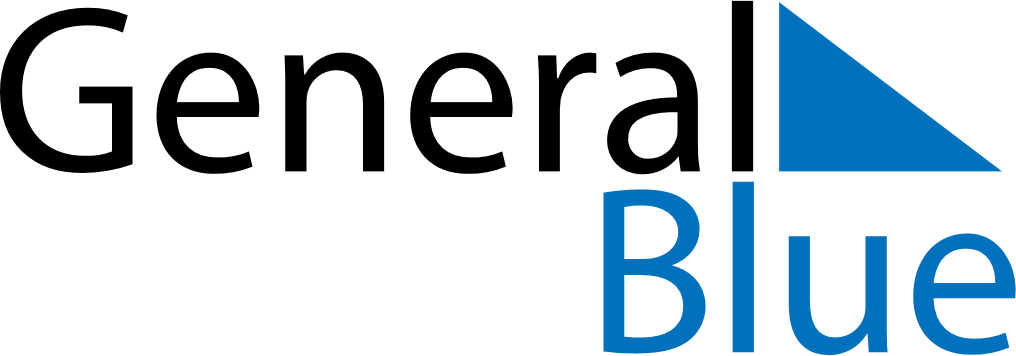 June 2028June 2028June 2028HondurasHondurasSUNMONTUEWEDTHUFRISAT1234567891011121314151617Pupil’s Day18192021222324252627282930